FICHE PÉDAGOGIQUE DE LA SÉQUENCE n°1FICHE PÉDAGOGIQUE DE LA SÉQUENCE n°1FICHE PÉDAGOGIQUE DE LA SÉQUENCE n°1FICHE PÉDAGOGIQUE DE LA SÉQUENCE n°1Projet Groupe Scolaire :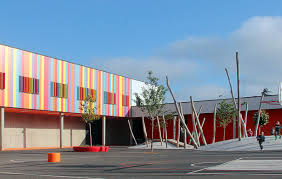 Projet Groupe Scolaire :ProblématiqueComment préparer son intervention ?ProblématiqueComment préparer son intervention ?Projet Groupe Scolaire :Projet Groupe Scolaire :Positionnement sur la classe de terminaleDébut d’année                                                                               Fin d’annéePositionnement sur la classe de terminaleDébut d’année                                                                               Fin d’annéeCompétences viséesCritères d’évaluationCritères d’évaluationSavoirs associésC1.1 Collecter les données nécessaires à l’interventionLes données techniques nécessaires à son intervention sont identifiées  La collecte des informations nécessaires à l’intervention est complète et exploitableLes données techniques nécessaires à son intervention sont identifiées  La collecte des informations nécessaires à l’intervention est complète et exploitableS1.4 Les procédures administrativesS2.3 La démarche écoresponsable en entrepriseS3.1 L’analyse fonctionnelle et structurelle des installationsS3.3 L’exploitation des documents graphiques et numériquesC1.2 : Ordonner les données nécessaires à-L’ordonnancement des données permet d’identifier les informations utiles à transmettre à l’interne et à l’externe -L’ordonnancement des données permet d’identifier les informations utiles à transmettre à l’interne et à l’externe S1.1 L’entrepriseS1.2 Les intervenantsS1.3 Les étapes d’une interventionC1.3 : Repérer les contraintes liées à l’efficacité énergétiqueLes contraintes liées à l’efficacité énergétique sont repéréesLes contraintes liées à l’efficacité énergétique sont repéréesS2.9La gestion de l’environnement du site et des déchets produitsS3.1L’analyse fonctionnelle et structurelle des installationsC1.4 : Repérer les contraintes techniques liées à l’interventionLes contraintes liées à l’efficacité énergétique sont identifiéesLes contraintes liées à l’efficacité énergétique sont identifiéesS3. 1L’analyse fonctionnelle et structurelle des installationsC1.5 : Vérifier la planification de l’interventionLes interactions avec les autres intervenants sont repéréesLes contraintes de co-activités sont repéréesLes interactions avec les autres intervenants sont repéréesLes contraintes de co-activités sont repéréesS1.1 L’entrepriseS1.2 Les intervenantsS1.3 Les étapes d’une interventionS1.5 Les qualifications, garanties et responsabilitésC2.2 : Déterminer les caractéristiques des différents éléments de l’installationLes caractéristiques sont déterminées conformément aux contraintes normatives et fonctionnelles et permettent le choix des matériels et des procédures d’interventionLes caractéristiques sont déterminées conformément aux contraintes normatives et fonctionnelles et permettent le choix des matériels et des procédures d’interventionS4. 3 L’analyse fonctionnelle et structurelle des installationsC2.3 : Identifier les grandeurs physiques nominales associées à l’installationLes grandeurs physiques utiles sont identifiéesLes valeurs nominales identifiées permettent :d’optimiser le fonctionnement de l’installationde déterminer les moyens de mesuresd’assurer la sécurité des personnesLes grandeurs physiques utiles sont identifiéesLes valeurs nominales identifiées permettent :d’optimiser le fonctionnement de l’installationde déterminer les moyens de mesuresd’assurer la sécurité des personnesS4.3 Les circuits thermodynamiquesS4.3 Les installations et équipements électriques S4.4 Les réseaux hydrauliquesS4.5 Les réseaux aérauliquesS6.2 les opérations d’exploration, de mise en service et de maintenanceC2.4 : Identifier les consignes de réglage et de sécurité spécifiques au fonctionnement de l’installationLes valeurs identifiées permettent de prévoir le réglage des appareils pour un fonctionnement conforme de l’installationLa protection des personnes et des biens est assuréeLes valeurs identifiées permettent de prévoir le réglage des appareils pour un fonctionnement conforme de l’installationLa protection des personnes et des biens est assuréeS4.2 Les circuits thermodynamiquesS4.3 Les installations et équipements électriquesS4.4 Les réseaux hydrauliquesS4.5 Les réseaux aérauliquesC3.1 : Déterminer les matériels, les produits et les outillages nécessaires à la réalisation de son intervention -Les matériels, les produits et les outillages choisis sont adaptés à l’intervention La protection de l’environnement est assurée. La liste des équipements, des matériels, des outillages et des produits nécessaires à l’opération est communiquée à l’interne et à l’externe  -Les matériels, les produits et les outillages choisis sont adaptés à l’intervention La protection de l’environnement est assurée. La liste des équipements, des matériels, des outillages et des produits nécessaires à l’opération est communiquée à l’interne et à l’externe S6.2 les opérations d’exploitation, de mise en service et de maintenanceS7.3 La santé et la sécurité au travailC3.2 : Choisir les EPC, les EPI et les EIS adaptés à l’interventionL’inventaire des EPC, des EPI et des EIS est complet et adapté à l’intervention L’inventaire des EPC, des EPI et des EIS est complet et adapté à l’intervention S6.2 les opérations d’exploration, de mise en service et de maintenanceS7.3 La santé et la sécurité au travailC3.3 : Déterminer les équipements spécifiques nécessaires à l’intervention-Les risques professionnels sont identifiés - Les équipements nécessaires à l’intervention sont listés - Les mesures de prévention de santé et sécurité au travail sont adaptées -Les habilitations et certifications nécessaires sont identifiées -Les risques professionnels sont identifiés - Les équipements nécessaires à l’intervention sont listés - Les mesures de prévention de santé et sécurité au travail sont adaptées -Les habilitations et certifications nécessaires sont identifiées S6.2 les opérations d’exploitation, de mise en service et de maintenanceS7.3 La santé et la sécurité au travailPrérequis des élèvesInitiation à l’utilisation d’une maquette numériqueConnaissance du projetCours sur les équipements sanitairesOutillage, matériels et matériauxPrésentation du contexte professionnelPrésentation du contexte professionnelVous avez été mandaté par votre entreprise pour préparer la maintenance et la mise en service de la centrale de traitement d’air au groupe scolaire TILLON.Vous avez été mandaté par votre entreprise pour préparer la maintenance et la mise en service de la centrale de traitement d’air au groupe scolaire TILLON.Éléments à retenirÉléments à retenirA l’issue de la séquence, l’élève sera capable de :Collecter des données techniques en utilisant une maquette BIM et un CCTPPlanifier une interventionRepérer des contraintes techniquesIdentifier les matériels et outillages nécessaires à son interventionOrganiser son poste de travailSécuriser son poste de travailA l’issue de la séquence, l’élève sera capable de :Collecter des données techniques en utilisant une maquette BIM et un CCTPPlanifier une interventionRepérer des contraintes techniquesIdentifier les matériels et outillages nécessaires à son interventionOrganiser son poste de travailSécuriser son poste de travailLiens avec les autres disciplinesModalités d’évaluationMaths sciencesPrévention Santé EnvironnementÉvaluation formativeDéroulement de la séquence 1Déroulement de la séquence 1Déroulement de la séquence 1Déroulement de la séquence 1Déroulement de la séquence 1Questionnement pour mettre en réflexion les élèves Démarche pédagogiqueActivités élèvesRessources – MatérielsConclusion - BilanOu se situe la centrale de traitement d'air du groupe scolaire TILLON ?Méthode active ou de découverteRechercher sur la maquette numérique l’emplacement de la centrale de traitement d’air Maquette numériqueLe lieu d’implantation de la centrale de traitement d’air est identifiéQuelles sont les données et informations nécessaires pour réaliser l’intervention ? Méthode active ou de découverte.Rechercher dans le CCTP les caractéristiques de la centrale de traitement d’air à entretenirRechercher sur la maquette numérique l’emplacement de la centrale de traitement d’airCCTPMaquette numériqueLes caractéristiques de la centrale de traitement d’air sont identifiéesLe lieu d’implantation est identifiéQuels sont les paramètres à prendre en compte pour planifier l’intervention ?Méthode active ou de découverteIdentifier les interactions avec les autres intervenantsIdentifier les contraintes techniquesCCTPPlanning L’intervention est planifiée en tenant compte des autres intervenantsLes contraintes techniques sont repérées et inventoriéesQuels sont les consignes et les sécurités pour le fonctionnement de l'installation ?Méthode active ou de découverteRechercher les caractéristiques de la centrale de traitement d’airComparer les consignes et sécurités pour le fonctionnement de la centrale de traitement d’air prévu dans le CCTP Documentation fabricant.Les relevés permettent la validation du fonctionnement de la centrale de traitement d’airQuels outillages seront nécessaires pour faire l'entretien préventif de la centrale de traitement d'air ?Méthode active ou de découverteÉtablir la liste de l’outillageNotices techniquesLes outils nécessaires seront choisis en tenant compte des contraintesLes équipements de levage sont identifiésQuels seront les EPI et EPC nécessaires à l’intervention ?Méthode affirmativeÉtablir la liste des EPINotices techniquesLes EPI choisis sont en adéquation avec la tâche à réaliser Quelles sont les grandeurs physiques qui interviennent lors de la mise en service de la centrale de traitement d'air ?Déterminer les grandeurs physiques qui interviennent lors de la mise en service du chauffe-eau électrique (température, pression, intensité …)CCTPMaquette numériqueNotices techniquesLes grandeurs physiques sont déterminées, interprétées et associées à des moyens de mesure qui permettront de valider le fonctionnement de l’installationFICHE PÉDAGOGIQUE DE LA SÉQUENCE n°2FICHE PÉDAGOGIQUE DE LA SÉQUENCE n°2FICHE PÉDAGOGIQUE DE LA SÉQUENCE n°2FICHE PÉDAGOGIQUE DE LA SÉQUENCE n°2ProblématiqueComment réaliser une installation ?ProblématiqueComment réaliser une installation ?Positionnement sur la classe de terminaleDébut d’année                                                                               Fin d’annéePositionnement sur la classe de terminaleDébut d’année                                                                               Fin d’annéeCompétences viséesCritères d’évaluationCritères d’évaluationSavoirs associésC4.1: Organiser son poste de travail en assurant la sécurité de tous les intervenantsLes risques propres à l’intervention sont analysés Les mesures de prévention sont adaptées aux risques identifiés Le mode d’approvisionnement du poste de travail est déterminé Le lieu d’activité est restitué quotidiennement pour garantir la sécurité des intervenants Les risques propres à l’intervention sont analysés Les mesures de prévention sont adaptées aux risques identifiés Le mode d’approvisionnement du poste de travail est déterminé Le lieu d’activité est restitué quotidiennement pour garantir la sécurité des intervenants S1.5 Les qualifications, garanties et responsabilitésS2.8 L’impact sur les bâtiments existantsS6.2 les opérations d’exploitation, de mise en service et de maintenanceS7.3 La santé et la sécurité au travailC6.1 : Opérer avec une attitude écoresponsableLes déchets sont triés et évacués de manière sélective conformément à la réglementation et aux normes en vigueur Les consommables sont utilisés sans gaspillage Les déchets sont triés et évacués de manière sélective conformément à la réglementation et aux normes en vigueur Les consommables sont utilisés sans gaspillage S2.8 L’impact sur les bâtiments existantsS7.1 Le processus qualitéS7.3 La santé et la sécurité au travailC7.2 : Appliquer les mesures de prévention des risques professionnelsLes mesures de prévention sont adaptées au contexte de l’intervention Les anomalies sont signalées à la hiérarchie Les mesures de prévention sont adaptées au contexte de l’intervention Les anomalies sont signalées à la hiérarchie S1.5 Les qualifications, garanties et responsabilitésS7.3 La santé et la sécurité au travailC7.3 : Réaliser les modes opératoires des essais normatifs nécessaires à la mise en service des installations thermiques, fluidiques et électriques et la manipulation des fluides frigorigènesLes modes opératoires sont réalisés et conformes aux règles en vigueur Les modes opératoires sont réalisés et conformes aux règles en vigueur S3.1 L’analyse fonctionnelle et structurelleS4.2 Les circuits thermodynamiquesS4.3 Les installations et équipements électriquesS4.4 Les réseaux hydrauliquesS4.5 Les réseaux aérauliquesS6.2 les opérations d’exploitation, de mise en service et de maintenanceC7.4 : Prérégler les appareils de régulation et de sécuritéLes préréglages sont réalisés dans le respect des normes et la réglementation en vigueur Les préréglages permettent une mise en service de toute ou partie de l’installation Les préréglages sont réalisés dans le respect des normes et la réglementation en vigueur Les préréglages permettent une mise en service de toute ou partie de l’installation S4.2 Les circuits thermodynamiquesS4.3 Les installations et équipements électriquesS4.4 Les réseaux hydrauliquesS4.5 Les réseaux aérauliquesS6.2 les opérations d’exploitation, de mise en service et de maintenanceC7.6 : Réaliser les opérations de mise en service et/ou d’arrêt de l’installationLes consignations sont réaliséesLes protocoles de mise en service sont respectésLes consignations sont réaliséesLes protocoles de mise en service sont respectésS1.5 Les qualifications, garanties et responsabilitésS4.3 Les installations et équipements électriquesS6.2 les opérations d’exploitation, de mise en service et de maintenanceS7.3 La santé et la sécurité au travailC8.1 : identifier les points de mesures sur l’installation électrique et/ou le réseau fluidiqueLes procédés de mesurages identifiés respectent les normes en vigueur et les règles de l’art Les points de mesures identifiés sont conformes au besoin du contrôle Les procédés de mesurages identifiés respectent les normes en vigueur et les règles de l’art Les points de mesures identifiés sont conformes au besoin du contrôle S4.2 Les circuits thermodynamiquesS4.3 Les installations et équipements électriquesS4.4 Les réseaux hydrauliquesS4.5 Les réseaux aérauliquesS6.2 les opérations d’exploitation, de mise en service et de maintenanceS7.3 La santé et la sécurité au travailPrérequis des élèves Connaissance du projetPréparation de la réalisationOutillage, matériels et matériauxPrésentation du contexte professionnelPrésentation du contexte professionnelAprès avoir préparé votre intervention, vous êtes mandaté par votre entreprise pour faire la mise en service de la centrale de traitement d'air au groupe scolaire TILLON.Après avoir préparé votre intervention, vous êtes mandaté par votre entreprise pour faire la mise en service de la centrale de traitement d'air au groupe scolaire TILLON.Éléments à retenirÉléments à retenirA l’issue de la séquence, l’élève sera capable de :Adopter une attitude écoresponsableOrganiser son poste de travailOrganiser une interventionProcéder à une mise en serviceA l’issue de la séquence, l’élève sera capable de :Adopter une attitude écoresponsableOrganiser son poste de travailOrganiser une interventionProcéder à une mise en serviceLiens avec les autres disciplinesModalités d’évaluationPrévention Santé Environnement Évaluation formativeDéroulement de la séquence 2Déroulement de la séquence 2Déroulement de la séquence 2Déroulement de la séquence 2Déroulement de la séquence 2Déroulement de la séquence 2Questionnement pour mettre en réflexion les élèves Questionnement pour mettre en réflexion les élèves Démarche pédagogiqueActivités élèvesRessources – MatérielsConclusion - BilanComment organiser et sécuriser son poste de travail ?Comment organiser et sécuriser son poste de travail ?Méthode affirmativeApprovisionner le poste de travailSécuriser le poste de travail en tenant compte des contraintes inhérentes à l’interventionPrévoir les équipements spécifiques adaptés à l’intervention CCTPMaquette numériqueNotices techniquesLe poste de travail sera correctement approvisionné Des équipements de levage seront prévusLe poste de travail sera sécuriséL’installation sera consignée hydrauliquement, électriquement et fluidiquementComment organiser méthodiquement l’intervention ?Comment organiser méthodiquement l’intervention ?Méthode affirmativeOrganiser l’intervention de manière chronologique et méthodique en tenant compte des contraintes techniques et organisationnellesCCTPMaquette numériqueNotices techniquesUn mode opératoire sera rédigé, il permettra d’organiser le chantier chronologiquementComment mener mon intervention en ayant une conduite écoresponsable ?Comment mener mon intervention en ayant une conduite écoresponsable ?Méthode active ou de découverteTrier et évacuer les déchets générés par son activitéÉviter le gaspillage des matières premières et des énergiesBac de tri des déchetsPlan de réalisationMode opératoireLes déchets sont triés et évacués de manière sélective conformément à la règlementation et aux normes en vigueur.Les matériaux sont utilisés en évitant le gaspillage. Comment procéder au contrôle de la qualité des réalisations ?Méthode active ou de découverteEtablir la liste des points à contrôler Réaliser les contrôles Effectuer les contrôles associésCentrale de traitement d’airDocumentation techniqueLes contrôles permettent de vérifier le serrage des connexions électrique, etc. ….Comment procéder à la mise en service ? Méthode active ou de découverteEffectuer les opérations de connexion et de pilotage à partir de l’applicationRéaliser la mise en service en respectant la procédure indiquée dans le manuel Appliquer les mesures de prévention liée à l’interventionMode opératoireCentrale de traitement d’airAppareils de mesureMaquette BIMLa centrale de traitement d’air est mise en service et fonctionne correctementFICHE PÉDAGOGIQUE DE LA SÉQUENCE n°3FICHE PÉDAGOGIQUE DE LA SÉQUENCE n°3ProblématiqueComment exploiter un équipement ou une installation pour en assurer l’efficacité énergétique ?Positionnement sur la classe de terminaleDébut d’année                                                                               Fin d’annéeCompétences viséesCritères d’évaluationSavoirs associésC8.2 : Installer les appareils de mesures et de contrôleLes appareils sont installés en suivant les préconisations du fabricant et en respectant les normes en vigueur Les protocoles de communication sont paramétrés S4.2 Les circuits thermodynamiquesS4.3 Les installations et équipements électriquesS4.4 Les réseaux hydrauliquesS4.5 Les réseaux aérauliquesS6.2 les opérations d’exploitation, de mise en service et de maintenanceS7.3 La santé et la sécurité au travailC8.3 Réaliser les mesures nécessaires pour valider le fonctionnement de l’installation -Les appareils sont utilisés en suivant les préconisations du fabricant et en respectant les normes en vigueur et les règles de l’art  -La lecture est conforme à la grandeur mesurée S4.2 Les circuits thermodynamiquesS4.3 Les installations et équipements électriquesS4.4 Les réseaux hydrauliquesS4.5 Les réseaux aérauliquesS6.2 les opérations d’exploitation, de mise en service et de maintenanceS7.3 La santé et la sécurité au travailC10.2 : Déterminer une organisation en fonction de l’environnement de travail et les conditions de la maintenanceL’approvisionnement en équipements, matériels et outillages est assuré -Le poste de travail est organisé avec ergonomie S6.2 les opérations d’exploitation, de mise en service et de maintenanceS7.3 La santé et la sécurité au travailC10.3 : Contrôler les données d’exploitation (indicateurs, voyants…) par rapport aux attendusLes dérives et signes d’anomalies sont détectés Les désordres éventuels de l’installation sont identifiés S6.2 les opérations d’exploitation, de mise en service et de maintenanceS7.3 La santé et la sécurité au travailC13.2 : Expliquer le fonctionnement et l’utilisation de l’installation au client et/ou à l’exploitant  Les explications sont correctes Les explications permettent l’utilisation de l’installation par le client et/ou l’exploitantS8.1 la communication oralePrérequis des élèvesConnaissance du projetPréparation de la réalisationRéalisation de l’installationOutillage, matériels et matériauxPrésentation du contexte professionnelPrésentation du contexte professionnelAprès avoir mis en service la centrale de traitement d’air au groupe scolaire Tillon, vous devez effectuer le réglage de la température de soufflage de la centrale de traitement d’air conformément au CCTP.Après avoir mis en service la centrale de traitement d’air au groupe scolaire Tillon, vous devez effectuer le réglage de la température de soufflage de la centrale de traitement d’air conformément au CCTP.Éléments à retenirÉléments à retenirA l’issue de la séquence, l’élève sera capable de :Mesurer différentes valeurs Rechercher et comparer les différentes valeurs données par CCTPRéaliser le réglage de la température ambianteCommuniquer avec le clientA l’issue de la séquence, l’élève sera capable de :Mesurer différentes valeurs Rechercher et comparer les différentes valeurs données par CCTPRéaliser le réglage de la température ambianteCommuniquer avec le clientLiens avec les autres disciplinesModalités d’évaluationPrévention Santé Environnement Évaluation formativeDéroulement de la séquenceDéroulement de la séquenceDéroulement de la séquenceDéroulement de la séquenceDéroulement de la séquenceQuestionnement pour mettre en réflexion les élèves Démarche pédagogiqueActivités élèvesRessources – MatérielsConclusion - BilanComment installer les différents appareils de mesure ?Méthode active ou de découverteChoisir les différents appareilsMesurer les différents paramètresCentrale de traitement d’airGroupe d’eau glacéeThermomètreL’installation des appareils de mesure sont correctement installésComment s’assurer que toutes les valeurs sont correctes ?Méthode active ou de découverteS’interroger sur la possibilité de trouver la valeur de la températureRechercher l’information dans le CCTPS’interroger sur la possibilité de trouver les différentes valeursRechercher l’information dans le CCTPComparer les différentes valeurs indiquées dans le CCTP avec celle préalablement mesuréesCCTPLes valeurs correspondent aux valeurs indiquées par le CCTPComment régler les différentes valeurs ?Méthode active ou de découverteRechercher les différents moyens permettant de régler les différentes valeursChoisir le moyen le plus appropriéCentrale de traitement d’airGroupe d’eau glacéeLes valeurs sont réglées sur les différents élémentsLes valeurs réglées correspondent aux valeurs indiquées par le CCTPComment expliquer la nécessité de limiter la température ambiante dans la salle au client ? Méthode activeRechercher la raison pour laquelle la température ambiante doit être limitéeExpliquer cette obligation au client ClientL’élève trouve les informationsL’élève explique au client la nécessité de limiter la température ambiante de la salleFICHE PÉDAGOGIQUE DE LA SÉQUENCE n°4FICHE PÉDAGOGIQUE DE LA SÉQUENCE n°4ProblématiqueComment assurer le bon fonctionnement d’un équipement ou d’une installation ?Positionnement sur la classe de terminaleDébut d’année                                                                               Fin d’annéeCompétences viséesCritères d’évaluationSavoirs associésC9.4 : Appliquer les règles de sécuritéToutes les règles de sécurité des personnes et des biens sont appliquéesLes règles sur la manipulation des fluides, et les différentes prises de mesures sont respectées S1.5 Les qualifications, garanties et responsabilitésS4.2 Les circuits thermodynamiquesS4.3 Les installations et équipements électriquesS4.4 Les réseaux hydrauliquesS4.5 Les réseaux aérauliquesS6.2 Les opérations d’exploitation, de mise en service et de maintenanceS7.3 La santé et la sécurité au travailC11.2 : Constater la défaillanceL’analyse des données technique de l’installation est effectuée Le dysfonctionnement est identifié S3.1 L’analyse fonctionnelle et structurelle des installationsS6.2 Les opérations d’exploitation, de mise en service et de maintenanceS7.3 La santé et la sécurité au travailC11.3: Lister des hypothèses de panne et/ou de dysfonctionnementToutes les hypothèses émises sont pertinentes La hiérarchie des hypothèses identifiées est cohérente S6.2 Les opérations d’exploitation, de mise en service et de maintenanceS7.3 La santé et la sécurité au travailS8.1 La communication oraleC11.4: Vérifier les hypothèses en effectuant des mesures, des contrôles, des tests permettant en respectant les règles de sécurité.Les résultats des tests, des contrôles et/ou des mesures permettent de valider les hypothèses S4.2 Les circuits thermodynamiquesS4.3 Les installations et équipements électriquesS4.4 Les réseaux hydrauliquesS4.5 Les réseaux aérauliquesS6.2 Les opérations d’exploitation, de mise en service et de maintenanceS7.3 La santé et la sécurité au travailS8.1 La communication oraleC11.5: Identifier le composant défectueux et/ou la cause de la défaillanceLe composant est remplacé sans risque pour les personnes et le systèmeS6.2 Les opérations d’exploitation, de mise en service et de maintenanceS7.3 La santé et la sécurité au travailC11.8 : Consigner (déconsigner) le système (électrique, fluidique : gaz, caloporteurs…) Les matériels, les équipements et les outillages nécessaires à la consignation sont identifiés Les protocoles de mise en service et/ou d’arrêt sont respectésLes informations sont transmises à la hiérarchie et aux usagersS1.5 Les qualifications, garanties et responsabilitésS4.3 Les installations et équipements électriquesS6.2 Les opérations d’exploitation, de mise en service et de maintenanceS7.3 La santé et la sécurité au travailS8.1 La communication oraleC11.9 : Effectuer la dépose du composantLes opérations préalables sur le système (isolation tout ou partie du système fluidique, vidange, récupération des fluides frigorigènes …) permettent de garantir l’opération de dépose L’opération de remplacement respecte les consignes, le contrat de maintenance, les procédures et les normes en vigueur Le composant défectueux est déposé et prêt à être recyclé S1.5 Les qualifications, garanties et responsabilitésS6.2 Les opérations d’exploitation, de mise en service et de maintenanceS7.3 La santé et la sécurité au travailC11.10 : Installer le composant défectueuxLe composant est remplacé en respectant les normes en vigueur et les contraintes de l’installationS2.6 La gestion de l’environnement du site et des déchets produitsS7.3 La santé et la sécurité au travailC11.12 : Remettre en service l’installationLa remise en service permet le fonctionnement de l’installation à son point nominal ou en mode dégradé de l’installation et la continuité de service est assurée S1.5 Les qualifications, garanties et responsabilitésS6.2 Les opérations d’exploitation, de mise en service et de maintenanceS7.3 La santé et la sécurité au travailC11.13 : Opérer le traitement des déchetsLa zone d’intervention est remise en état. Les déchets sont évacués de façon éco-responsable et conformément aux règles en vigueur S2.9 La gestion de l’environnement du site et des déchets produitsS7.3 La santé et la sécurité au travailC12.1 : Interpréter les informations du client sur le dysfonctionnement de l’installationLes événements avant panne sont collectés -Les constats sont pris en compte S8.1 La communication oraleS8.2 les outils de la communication écrite et numériqueC12.3 : Compléter les documents techniques et administratifs -La fiche d’intervention est complétée sans erreurs  -Le bordereau de suivi de déchet dangereux est complété sans erreurs  -Le dossier technique est mis à jour  -Les fluides frigorigènes sont consignés sur la fiche CERFA n°15497S8.1 La communication oraleS8.2 les outils de la communication écrite et numériqueC12.4 : Formuler un compte-rendu, un rapport d’activité -Le compte-rendu est factuel et complet  -Les formules de civilités sont adaptées à la situation  -Le support de communication est adapté à la situation  - L’utilisation de l’outil de communication est maîtrisée  -Les documents sont transmis S8.1 La communication oraleS8.2 les outils de la communication écrite et numériquePrérequis des élèvesPrérequis des élèvesPrérequis des élèvesPrérequis des élèvesPrérequis des élèves Connaissance du projetPréparation de la réalisationRéalisation de l’installationOutillage, matériels et matériaux Connaissance du projetPréparation de la réalisationRéalisation de l’installationOutillage, matériels et matériaux Connaissance du projetPréparation de la réalisationRéalisation de l’installationOutillage, matériels et matériaux Connaissance du projetPréparation de la réalisationRéalisation de l’installationOutillage, matériels et matériaux Connaissance du projetPréparation de la réalisationRéalisation de l’installationOutillage, matériels et matériauxPrésentation du contexte professionnelPrésentation du contexte professionnelAprès avoir réglé les différentes consignes de la centrale de traitement d’air, le client vous avertit que la température ambiante est anormalement élevée.Après avoir réglé les différentes consignes de la centrale de traitement d’air, le client vous avertit que la température ambiante est anormalement élevée.Éléments à retenirÉléments à retenirA l’issue de la séquence, l’élève sera capable de :Vérifier un diagnostic Remplacer le compresseur d’un groupe d’eau glacée Réaliser la remise en service de la centrale de traitement d’airRendre compte de son interventionA l’issue de la séquence, l’élève sera capable de :Vérifier un diagnostic Remplacer le compresseur d’un groupe d’eau glacée Réaliser la remise en service de la centrale de traitement d’airRendre compte de son interventionLiens avec les autres disciplinesModalités d’évaluationPrévention Santé Environnement Évaluation formativeDéroulement de la séquenceDéroulement de la séquenceDéroulement de la séquenceDéroulement de la séquenceDéroulement de la séquenceQuestionnement pour mettre en réflexion les élèves Démarche pédagogiqueActivités élèvesRessources – MatérielsConclusion - BilanComment identifier la cause du dysfonctionnement ?Méthode active ou de découverteQuestionner le clientDésigner le compresseur comme étant probablement la cause de l’augmentation de la températureEffectuer des tests sur le compresseurVérifier le fonctionnement du compresseur en testant les enroulements Identifier le compresseur comme étant la cause du dysfonctionnementCompresseur hors serviceMultimètreLa démarche de l’élève lui permet de désigner le compresseur comme étant l’élément défectueux Comment réaliser l’intervention ?Méthode activeConsigner les alimentations hydrauliques, électriques et fluidiquesVidanger le circuit frigorifiqueDéposer le compresseur en utilisant les outils adéquatsInstaller le nouveau compresseurEvacuer l’ancien compresseurGroupe d’eau glacée équipé de vannes de serviceCoffret électrique alimentant le groupe d’eau glacéeOutillage EPILa dépose et la pose du compresseur sont réalisées en suivant les étapes logiquesComment remettre en service l’installation ?Méthode activeDéconsigner les alimentations hydrauliques, électriques et fluidiquesRemplir le circuit fluidiqueMettre en service la centrale de traitement d’airVérifier le fonctionnementEvacuer les déchets générés par l’activitéCentrale de traitement d’air équipé d’un groupe d’eau glacéeCoffret électrique alimentant la centrale de traitement d’air équipé d’un groupe d’eau glacéeOutillage EPILa remise en service permet de vérifier le fonctionnement de l’installationLe dysfonctionnement est résolu Comment rendre compte de son intervention ?Méthode active ou de découverteÉtablir un rapport d’intervention mentionnant : - la cause de dysfonctionnement- Le remplacement du compresseur- Le résultat obtenuFormulaire interne à l’entrepriseLe rapport permet de rendre compte de l’opération de dépannage